МУНИЦИПАЛЬНОЕ БЮДЖЕТНОЕ 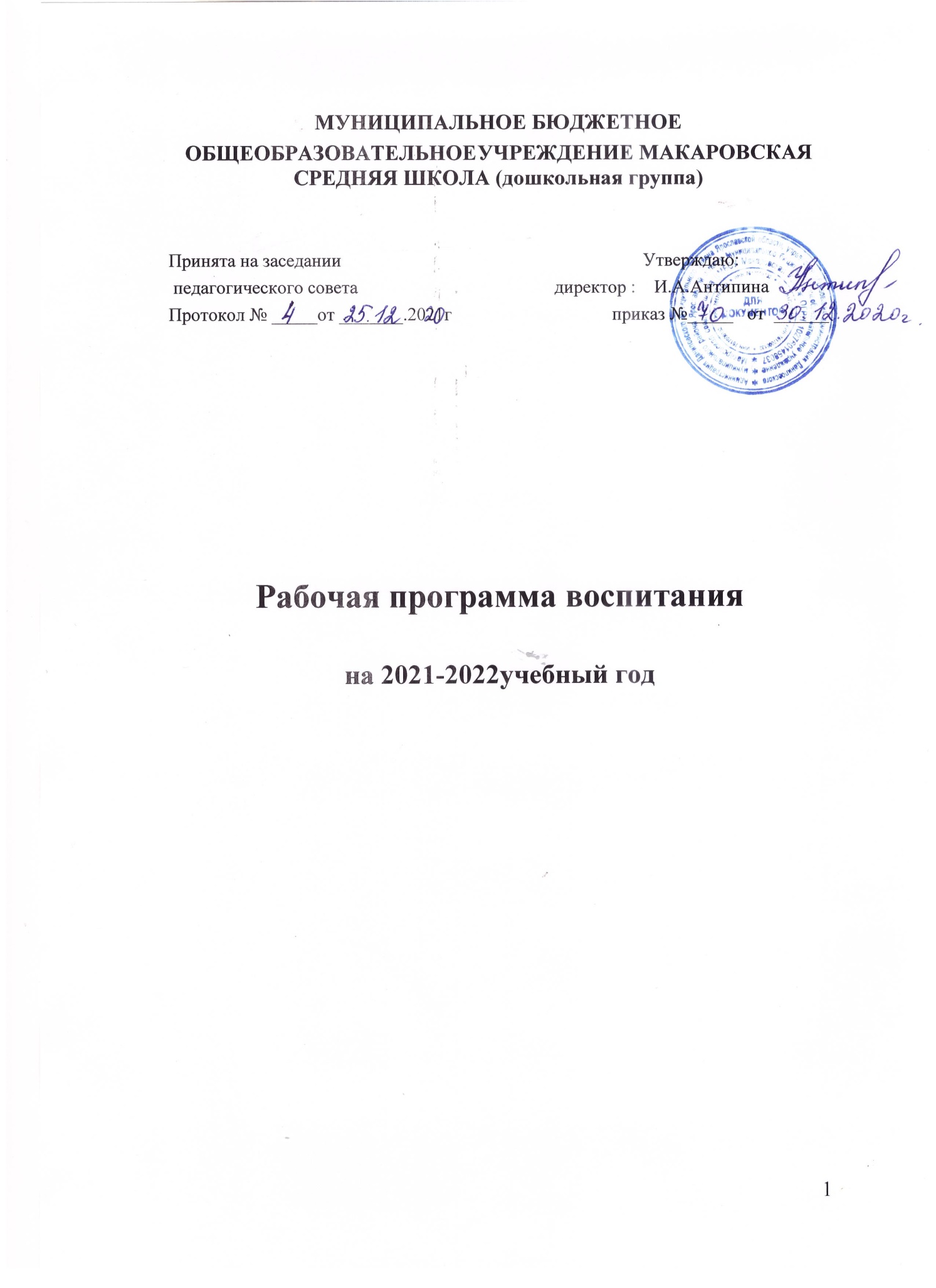 ОБЩЕОБРАЗОВАТЕЛЬНОЕ УЧРЕЖДЕНИЕ МАКАРОВСКАЯ СРЕДНЯЯ ШКОЛА (дошкольная группа) Принята на заседании                                                                  Утверждаю: педагогического совета                                           директор :    И.А.Антипина         Протокол № _____от _______.2021г                                   приказ №_____   от  ______Рабочая программа воспитанияна 2021-2022учебный год                                       Содержание.1.Особенности воспитательного процесса в детском саду  __      стр. 32.Цель и задачи воспитания___________________________    стр.53.Виды, формы и содержание воспитательной деятельности_   стр. 64.Основные направления самоанализа воспитательной работы_ стр.115. Нормативно-правовая документация.________________         стр.13   6. Календарный план воспитательной работы на 2020-2022 уч. г. стр. 14Особенности воспитательного процесса в детском саду.    В дошкольной группе ,при МБОУ Макаровская СШ, образовательная деятельность осуществляется в соответствии с требованиями федерального государственного образовательного стандарта дошкольного образования, утвержденного приказом Минобрнауки России от 17.10.2013 № 1155 (далее – ФГОС ДО). В связи с этим обучение и воспитание объединяются в целостный процесс на основе духовно-нравственных и социокультурных ценностей и принятых в обществе  правил и норм поведения в интересах человека, семьи, общества.  Основной целью педагогической работы ДГ является формирование общей культуры личности детей, в том числе ценностей здорового образа жизни, развития их социальных, нравственных, эстетических, интеллектуальных, физических качеств, инициативности, самостоятельности и ответственности ребенка, формирования предпосылок учебной деятельности.     Ведущей в воспитательном процессе является игровая деятельность. Игра широко используется как самостоятельная форма работы с детьми и как эффективное средство и метод развития, воспитания и обучения в других организационных формах. Приоритет отдается творческим играм (сюжетно-ролевые, строительно-конструктивные, игры-драматизации и инсценировки, игры с элементами труда и художественно деятельности) и игры с правилами (дидактические, интеллектуальные, подвижные, хороводные т.п.).   Отдельное внимание уделяется самостоятельной деятельности воспитанников. Ее содержание и уровень зависят от возраста и опыта детей, запаса знаний, умений и навыков, уровня развития творческого воображения, самостоятельности, инициативы, организаторских способностей, а также от имеющейся материальной базы и качествапедагогического руководства. Организованное проведение этой формы работы обеспечивается как непосредственным, так и опосредованным руководством со стороны воспитателя.     Индивидуальная работа с детьми всех возрастов проводится в свободные часы (во время утреннего приема, прогулок и т.п.) в помещениях и на свежем воздухе. Она организуется с целью активизации пассивных воспитанников, организации дополнительных занятий с отдельными детьми, которые нуждаются в дополнительном внимании и контроле, например, часто болеющими, хуже усваивающими учебный материал при фронтальной работе и т.д.  Воспитательный процесс в ДГ организуется в развивающей среде, которая образуется совокупностью природных, предметных, социальных условий и пространством собственного «Я» ребенка. Среда обогащается за счет не только количественного накопления, но и через улучшение  качественных параметров: эстетичности, гигиеничности, комфортности, функциональной надежности и безопасности, открытости изменениям и динамичности, соответствия возрастным и половым особенностям детей,   проблемной насыщенности и т.п. Воспитатели заботятся о том, чтобы дети  свободно ориентировались в созданной среде, имели свободный доступ ко  всем его составляющим, умели самостоятельно действовать в нем, придерживаясь норм и правил пребывания в различных помещениях и  пользования материалами, оборудованием.   Приоритетным в воспитательном процессе ДГ является формирование общей культуры личности, в том числе развитие социальных, нравственных, эстетических качеств, ценностей здорового образа жизни, физических качеств, самостоятельности и ответственности ребенка.Успех этого направления зависит от правильной организации режим дня, двигательного, санитарно-гигиенического режимов, всех форм работы с  детьми и других факторов. Ключевой фигурой воспитания в ДГ является воспитатель группы, реализующий по отношению к ребенку защитную, личностно развивающую, организационную, посредническую (в разрешении конфликтов) функции. Поскольку воспитатель является для ребенка фигурой очень значимой, именно на него ложится огромная ответственность за создание условий для личностного развития ребенка.         Для ДГ важно интегрировать семейное и общественное дошкольное   воспитание, сохранить приоритет семейного воспитания, активнее привлекать семьи к участию в учебно-воспитательном процессе.  С этой целью проводятся родительские собрания, консультации,анкетирование, беседы и дискуссии, круглые столы,  викторины, дни открытых дверей, просмотры родителями отдельных форм работы с детьми,  применяются средства наглядной пропаганды (информационные бюллетени, родительские уголки, тематические стенды, фотовыставки и др.), привлекаются родители к проведению праздников, развлечений, походов, экскурсий и др.Цель и задачи воспитания     Современный национальный воспитательный идеал — это высоконравственный, творческий, компетентный гражданин России, принимающий судьбу Отечества как свою личную, осознающий ответственность за настоящее и будущее своей страны, укоренённый в духовных и культурных традициях многонационального народа Российской Федерации.Исходя из этого воспитательного идеала, а также основываясь на базовых для нашего общества ценностях (таких как семья, труд, отечество, природа, мир, знания, культура, здоровье, человек) формулируется общая цель воспитания в ДГ.– личностное развитие воспитанников, проявляющееся:    1) в усвоении ими знаний основных норм, которые общество выработало на основе этих ценностей (то есть, в усвоении ими социально значимых знаний);   2) в развитии их позитивных отношений к этим общественным ценностям (то есть в развитии их социально значимых отношений);    3) в приобретении ими соответствующего этим ценностям опыта поведения, опыта применения сформированных знаний и отношений на практике (то есть в приобретении ими опыта осуществления социально значимых дел).Данная цель ориентирует педагогов не на обеспечение соответствия личности ребенка единому уровню воспитанности, а на обеспечение позитивной динамики развития его личности. В связи с этим важно сочетание усилий педагога по развитию личности ребенка и усилий самого ребенка по своему саморазвитию. Их сотрудничество, партнерские отношения являются важным фактором успеха в достижении цели.Достижению поставленной цели воспитания дошкольников будет способствовать решение следующих основных задач:- развитие социальных, нравственных, физических, интеллектуальных, эстетических качеств; создание благоприятных условий для гармоничного развития каждого ребенка в соответствии с его возрастными, гендерными, индивидуальными особенностями и склонностями;- формирование общей культуры личности, в том числе ценностей здорового и устойчивого образа жизни, инициативности, самостоятельности и ответственности, активной жизненной позиции;- развитие способностей и творческого потенциала каждого ребенка;-организация содержательного взаимодействия ребенка с другими детьми, взрослыми и окружающим миром на основе гуманистических ценностей и идеалов, прав свободного человека;-воспитание патриотических чувств, любви к Родине, гордости за ее достижения на основе духовно-нравственных и социокультурных ценностей и принятых в обществе правил и норм поведения в интересах человека, семьи, общества;-воспитание чувства собственного достоинства в процессе освоения разных видов социальной культуры, в том числе и многонациональной культуры народов России и мира, умения общаться с разными людьми;-объединение воспитательных ресурсов семьи и дошкольной организации на основе традиционных духовно-нравственных ценностей семьи и общества; установление партнерских взаимоотношений с семьей, оказание ей психолого-педагогической поддержки, повышение компетентности родителей (законных представителей) в вопросах воспитания, развития и образования детей.Виды, формы и содержание воспитательной деятельностиПрактическая реализация цели и задач воспитания осуществляется врамках следующих направлений воспитательной работы . Каждое из них представлено в соответствующем модуле.Модуль 1. Творческий клубТворческий клуб позволяет провести воспитательную работу с ребенком сразу по нескольким направлениям: социально  -  коммуникативноеразвитие, умственное и эстетическое воспитание,  вовлечение родителей в  процесс воспитания, интеграция воспитательных усилий.     Творческий клуб способствует художественно–эстетическому развитию  ребенка, которое предполагает развитие предпосылок ценностно - смыслового восприятия произведений искусства (словесного, музыкального, изобразительного), мира природы; становление эстетического отношения к окружающему миру; формирование элементарных представлений о видах искусства; восприятие музыки, художественной литературы, фольклора; стимулирование сопереживанию персонажам художественных произведений; реализацию самостоятельной творческой деятельности детей (изобразительной, конструктивно-модельной, музыкальной и др.).     Творческий клуб стимулирует у воспитанников развитие: сенсорных способностей; чувства ритма, цвета, композиции; умения выражать в  художественных образах свои творческие способности.      Творческий клуб – это не просто мероприятия в стенах детского сада, это продолжение и расширение образовательного процесса, где развитие получают все участники процесса: ребенок, родитель и педагог. Родитель и ребенок учатся и приобретают опыт по взаимодействию для достижения общей цели, реализуя общие задачи. Родитель учится быть терпеливым и вдумчивым. Ребенок получает первый социальный опыт участия в конкурсном движении, а родитель учится относиться к соревнованиям серьезно, знакомясь с положениями, условиями и системой оценки.    Творческий клуб создаѐт условия для приобретения социального опыта участия ребенка в конкурсном движении и формирование у родителей педагогической культуры по подготовке и поддержке своего ребенка в участии в конкурсах.   ДГ проводит Творческий клуб в различных формах, например конкурсы, выставки, фестивали. Конкретная форма проведения творческого клуба определяется календарным планом воспитательной        работы ДГ.ДГ помогает подготовиться семье к успешному участию в конкурсе, консультирует родителей по созданию условий, мотивации, помогают в подготовке. Педагогам приходится учиться видеть домашние условия и возможности ребенка, понимать современного родителя и их трудности, быть терпимыми, и доброжелательными к любому родителю и оказывать посильную помощь в развитии детей дома.Через весь процесс подготовки, организации и проведения творческого клуба педагогический коллектив детского сада решает для себя важную задачу по воспитанию родителей и преемственности развития ребенка всемье и  детском саду.                                               Модуль 2. Праздники     Праздники благотворно влияют на развитие психических процессовребенка: памяти, внимания; создают прекрасную атмосферу для развития речи ребенка, для закрепления знаний, полученных на различных занятиях; способствуют его нравственному воспитанию, развитиюсоциально-коммуникативных навыков.    Чтобы снизить утомляемость детей, нужны частые смены видов деятельности. Для этих целей на празднике используются игры и представления. Они позволяют детям расслабиться и подвигаться. Подготовка к празднику является отличным стимулом для детей на занятиях по развитию речи и музыке. Малыши разучивают песни, стихи и танцевальные движения не просто так, а для того, чтобы потом продемонстрировать все свои умения родителям на детском утреннике, да еще получить за это подарки, которые тоже занимают не последнее место в мотивации ребенка. Таким образом, воспитатель всегда может объяснить ребенку, для чего проводится то или иное занятие и почему нужностараться. А когда у малыша есть конкретный стимул, он и заниматься будет усерднее.     Во-вторых, праздник – это возможность для родителей получитьпредставление о том, какие у ребенка взаимоотношения с коллективом и с другими детьми.   В-третьих, праздник в детском саду позволяет родителям сравнить навыки своего ребенка с умениями сверстников, и, возможно, выделить какие-то проблемные моменты, над которыми стоит поработать дома. Помимо этого педагоги могут оценить поведение ребенка в коллективе: насколько он общителен, не стесняется ли он, и достаточно ли он дисциплинирован.Педагогический коллектив вправе не приглашать на праздники родителей детей  ясельной подгруппы потому, что малыши нередко реагируют слезами на появление родителей, к которым нельзя подойти, и теряют весь интерес к празднику. Во время эпидемиологических вспышек присутствие родителей тоже, как правило, не допускается.ДГ организует праздники в форме тематических мероприятий,например, праздник осени, новый год, рождество, мамин праздник, день Победы, а также утренников. Конкретная форма проведения праздника определяется календарным планом воспитательной работы ДГ.                                Модуль 3. В мире природыЭкологические проблемы современности оказывают влияние на жизнь общества в целом и каждого отдельного человека, в частности. Они носят глобальный характер и могут быть решены только при формировании экологического мировоззрения у всех людей, повышения ихэкологической грамотности и культуры. В решении данной задачи ведущая роль принадлежит экологическому образованию.    Экологическое образование – непрерывный процесс обучения, воспитания и развития личности, направленный на формирование системы знаний и умений, и эстетических отношений, обеспечивающих экологическую ответственность личности за состояние и улучшение окружающей среды.Первым этапом системы экологического образования является дошкольное экологическое воспитание.   Цель экологического образования в ДГ – формирование экологически воспитанной личности, владеющей экологическими знаниями и умениями, опытом бережного отношения к природе.Задачи экологического образования в детском саду:1.Формировать у детей элементы экологического сознания, которое определяется содержанием и характером (степенью сложности) экологических знаний об устройстве мира природы, месте в нем человека, сущности жизни, пониманием ведущих взаимосвязей в мире. 2.Развивать у детей навыки экологически ориентированной деятельности  с объектами ближайшего природного окружения, экологически грамотного поведения в быту и в природе.3.Формировать положительный опыт эмоционально – чувственного восприятия природы, эстетического видения ее.4.Воспитывать осознанное отношение к природе на основе присвоения личностно-значимых экологических ценностей. Экологию можно пропустить через все виды деятельности. Игра – ведущий вид деятельности дошкольникаВ ознакомлении детей с природой широко используются  разнообразные игры.- Дидактические игры - игры с правилами, имеющие готовое содержание. В процессе дидактических игр дети уточняют, закрепляют, расширяют имеющиеся у них представления о предметах и явлениях природы, растениях, животных.   - Предметные игры – это игры с использованием различных предметов природы (листья, семена, фрукты). В предметных играх уточняются, конкретизируются и обогащаются представления детей о свойствах и качествах тех или иных объектов природы.- Настольно-печатные игры это игры типа лото, домино, разрезные и парные картинки. - Словесные игры – это игры, содержанием которых являются разнообразные знания, имеющиеся у детей, и само слово. Словесные игры развивают внимание, сообразительность, быстроту реакции, связную речь.   -- Подвижные	игры природоведческого характера связаны с подражанием повадкам животных, их образу жизни. Подражая действиям, имитируя звуки, дети закрепляют знания; получаемая в ходе игры радость способствует углублению интереса к природе.-   Творческие игры природоведческого содержания. Большое значение для развития детей имеют творческие игры, связанные с природой. В них дошкольники отражают впечатления, полученные в процессе занятий и повседневной жизни.Моделирование	рассматривается	как	совместная	деятельность воспитателя и детей по построению моделей. Цель моделирования – обеспечить успешное усвоение детьми знаний об особенностях объектов природы, их структуре, связях и отношениях, существующих между ними.Разнообразная опытническая работа с детьми активно способствует умственному воспитанию дошкольников, они обучаются	умению устанавливать причинно-следственные связи, логично рассуждать, делать выводы. Это обеспечивает интенсивное развитие мышления дошкольниками.  Художественно-эстетическая	деятельность –	деятельность специфическая для детей, в которой ребѐнок наиболее полно может раскрыть себя, свои возможности, ощутить продукт своей деятельности (рисунки, поделки), одним словом реализовать себя как творческая личность.Необходимое условие для первоначального ознакомления детей с природой – создание предметно-развивающей среды, которая включает в себя:огород на окне, где дети выращивают лук, чеснок, фасоль, петрушку, цветы;картотеку игр, включающую подборку экологических игр, физкультминуток, пальчиковых игр, загадок, стихотворений о природе, песен;мини-библиотеку;природный материал для игр и конструирования.    Воспитатели в группе создают природные уголки, с подобранными растениями для детей данного возраста, а так же оборудованием в уходе за ними, разнообразный материал для экспериментирования и опытнической деятельности.Основные направления самоанализа воспитательной работы.   Самоанализ организуемой в Д Г воспитательной работы осуществляется по выбранным  направлениям и проводится с целью выявления основных проблем воспитания дошкольников и   последующего их решения.Самоанализ осуществляется ежегодно силами самой образовательной организации с привлечением (при необходимости и по самостоятельному решению администрации образовательной организации) внешних экспертов.Основными принципами, на основе которых осуществляется самоанализ воспитательной работы  являются:-принцип гуманистической направленности осуществляемого анализа, ориентирующий экспертов на уважительное отношение   как к воспитанникам, так и к педагогам, реализующим воспитательный процесс;- принцип приоритета анализа сущностных сторон воспитания, ориентирующий экспертов на изучение не количественных его показателей, а качественных – таких как содержание и разнообразие деятельности, характер общения и отношений между воспитанниками и педагогами; - принцип развивающего характера осуществляемого анализа, ориентирующий экспертов на использование его результатов для совершенствования воспитательной деятельности педагогов:грамотной постановки ими цели и задач воспитания, умелого планирования своей воспитательной работы, адекватного подбора  видов, форм и содержания их совместной с детьми деятельности;-принцип разделенной ответственности за результаты личностного развития воспитанников, ориентирующий экспертов на понимание того, что личностное развитие детей – это результат как социального воспитания (в котором детский сад участвует наряду с семьей и другими социальными институтами), так и стихийной социализации и саморазвития детей.Направления анализа зависят от анализируемых объектов. Основными объектами анализа организуемого воспитательного процесса являются:Результаты воспитания, социализации и саморазвития дошкольников.Критерием, на основе которого осуществляется данный анализ, является динамика личностного развития воспитанника каждой подгруппы.Осуществляется анализ воспитателями совместно со старшим воспитателем с последующим обсуждением его результатов на заседании педагогического совета ДГ.Способом получения информации о результатах воспитания, социализации и саморазвития воспитанников является педагогическое наблюдение. Внимание педагогов сосредотачивается на следующих вопросах: какие прежде существовавшие проблемы личностного развития воспитанников удалось решить за минувший учебный год; какие  проблемы решить не удалось и почему; какие новые проблемы появились, над чем далее предстоит работать педагогическому коллективу.Состояние организуемой в ДГ совместной деятельности детей и взрослых.Критерием, на основе которого осуществляется данный анализ, является наличие в детском саду комфортной и личностно- развивающей совместной деятельности детей и взрослых.  Способами получения информации о состоянии организуемой в ДГ совместной деятельности детей и взрослых могут быть беседы с родителями, педагогами, при необходимости – их анкетирование. Полученные результаты обсуждаются на заседании педагогического совета ДГ.Внимание при этом сосредотачивается на вопросах, связанных с:- качеством проводимых мероприятий;- качеством совместной деятельности воспитателей и родителей;- качеством проводимых экскурсий.- качеством организации творческих соревнований, праздников и  фольклорных мероприятий.Итогом самоанализа организуемой воспитательной работы в ДГ является перечень выявленных проблем, над которыми предстоит работать педагогическому коллективу.5. Нормативно-правовая документацияФедеральный закон от 31 июля 2020 г. № 304-ФЗ “О внесении изменений в Федеральный закон «Об образовании в Российской Федерации» по вопросам воспитания обучающихся”.Основные локальные акты:Основная общеобразовательная программа дошкольного образования Муниципального бюджетного общеобразовательного учреждения Макаровская средняя школа (дошкольная группа). План работы на учебный годКалендарный учебный планИспользуемые парциальные программы:Реализуются парциальные программы и технологии: - « Сообщество», - программа  «Основы безопасности жизнедеятельности»,  авторы: Авдеева, Князева, Стеркина. -  « Будь здоров, малыш» А.Я. Шахомирова, -Методические рекомендации Л.Ф. Тихомировой  « Формируем у детей правильное отношение к своему здоровью», -методические рекомендации «Экологическое воспитание в детском саду» С.Н, Николаевой,                                      Календарный план воспитательной работы на 2020-2021 учебный год.                                                             ПРАЗДНИЧНЫЕ МЕРОПРИЯТИЯ, ТРАДИЦИИ И РАЗВЛЕЧЕНИЯ.ПЛАН ПРОВЕДЕНИЯ ФИЗКУЛЬТУРНЫХ ДОСУГОВТВОРЧЕСКИЕ СОРЕВНОВАНИЯСентябрьРодительское собрание «Ознакомление родителей с работой ДГ. Родительское собрание»День здоровьяСентябрьОктябрьОсеннее развлечение«Золотая осень» (13.10)Квест «портрет Осени»НоябрьКонсультация «Можно, нельзя, надо» -о моральном воспитании ребёнка.Выставка фото «Любимое домашнее животное»День матери:»Ах, какая ,мама,-загляденье прямо».НоябрьКонсультация «Можно, нельзя, надо» -о моральном воспитании ребёнка.Выставка фото «Любимое домашнее животное»День матери:»Ах, какая ,мама,-загляденье прямо».ДекабрьЭкскурсия на пищеблок «знакомство с трудом повараДекабрьНовогодний праздникДекабрьНовогодний праздникЯнварьЯнварьФевральРодительское собрание«Особенности современных детей»Роль отца в воспитании ребёнка-Консультация для отцов МартКвест к дню рождения К.Чуковского.МартАпрельАпрельАпрельМайМайИюньИюльАвгустМесяцТема досугасс«День знаний»«День  здоровья»НоябрьМузыкально –ритмическое развлечение «Танцуй малыш»НоябрьНоябрьДекабрьДекабрь«Новогодние приключения»ДекабрьЯнварь«Наши зимние забавы»ЯнварьЯнварьФевральСпортивное развлечение «Летчики, танкисты»ФевральВоенно-патриотическая игра «Зарничка»ФевральМарт«Масленица»АпрельАпрель«Добрым смехом смеются дети!»АпрельМайМайЭстафета «Дружная семья»МайМай«До свиданья,детский сад»КонкурсДата проведенияуровень   ДОУуровень   ДОУ«Что нам осень подарила»Сентябрь 2021Поделки из овощей «Осенние чудеса» 10.2021г.Конкурс рисунков «Моя семья» 11.2021г.Конкурс «Новогодняя сказка»12.2021г.Конкурс «зимние радости»01.2022г.Конкурс «весёлые геометрические фигуры» 02.2022гКонкурс «мама – волшебница» 03.2022гКонкурс «космос»04.2022г.Творческая мастерская «Весенний дворик»05.2022г.Муниципальный уровеньМуниципальный уровеньКонкурсы Конкурсы 